INSTITUTO NACIONAL DE AGUAS POTABLES Y ALCANTARILLADOS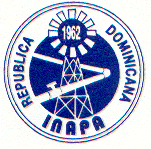 *** INAPA ***Dirección de Supervisión y Fiscalización de Obras“Año de la Innovación y la Competitividad”Descripción Proyecto:Este proyecto está compuesto por dos pozos que  constaran con su electrificación primaria y secundaria, casetas de bombeo con techos deslizables y equipamiento. En el pozo se construirá caseta para  instalación de un generador eléctrico de emergencia  de 125kw.Tiene una línea de impulsión con una L= 15,067.60ml en tuberías de Ø12" Ø8" y Ø6" esto es hasta depósito regulador existentes. Comprende además, la Red de distribución de Deveaux y el Limón en una L= 67,808.76ml en tuberías de Ø6" Ø4" y Ø3", Línea de conducción una longitud (L= 6,372.18ml), en tuberías de Ø12" y Ø8", Línea matriz con longitud de 420.16 ml en tubería de Ø12" `y (960) unidades de acometidas.